Srednja medicinska škola Slavonski Brod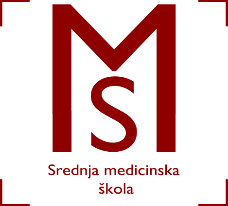 Vatroslava Jagića 3AOBAVIJEST ZA UČENIKE 5.A I 5.B RAZREDARaspored vježbi iz Metodike zdravstvenog odgoja i Dijetetike, za 32.tjedan nastave (08.05. – 12.05.2017.), organiziran je na sljedeći način:U slučaju nejasnoća, problema i dodatnih pitanja vezano uz raspored, učenici se mogu obratiti satničarima:Dijana Tomašević, bacc.med.techn.:   dijana.tomasevic1986@gmail.comSuzana Križanović Maurer, bacc.med.techn.: suzana.maurer@gmail.com U Slav.Brodu, 05.svibnja 2017.5.A5.BČetvrtakMetodika zdravstvenog odgoja (12.15 – 14.45) – 1. grupaDijetetika (12.15 – 14.45) – 3. grupaPonedjeljakMetodika zdravstvenog odgoja (12.15 – 14.45) – 1. grupaPetakDAN ŠKOLEUtorakMetodika zdravstvenog odgoja (12.15 – 14.45) – 2. grupaDijetetika (12.15 – 14.45) – 3. grupa